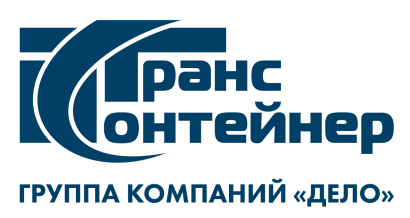                                  ВНИМАНИЕ!Филиал ПАО «ТрансКонтейнер» на Куйбышевской железной дороге информирует о внесении изменений в документацию о  закупке способом размещения оферты № РО-НКПКБШ-21-0006 по предмету закупки: «Аренда транспортных средств с экипажем».1.Внести изменения в пункт 7 Раздела № 5 «Информационная карта» и изложить в следующей редакции:Далее по тексту…Председатель Конкурсной  Комиссии филиала ПАО «ТрансКонтейнер»                                                            Н. А. Дученко Куйбышевской железной дороге  7.Место, дата и время начала и окончания срока подачи ЗаявокЗаявки принимаются ежедневно по рабочим дням с 09 часов 30 минут до 12 часов 00 минут и с 13 часов 00 минут до 17 часов 00 минут (в пятницу и предпраздничные дни до 16 часов 00 минут) местного времени с даты, указанной в пункте 6 Информационной карты и до «02» августа 2022 года по адресу, указанному в пункте 2 Информационной карты.